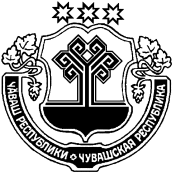 О внесении изменений в постановление администрации Краснооктябрьского сельского поселения Шумерлинского района от 22.03.2019 № 13 «О муниципальной программе Краснооктябрьского сельского поселения Шумерлинского района «Развитие потенциала муниципального управления»       Администрация Краснооктябрьского сельского поселения Шумерлинского района  Чувашской Республики   п о с т а н о в л я е т:1. Внести в постановление администрации Краснооктябрьского сельского поселения  Шумерлинского района от 22.03.2019 №13 «О муниципальной программе Краснооктябрьского сельского поселения Шумерлинского района «Развитие потенциала муниципального управления» (с изменениями от 18.11.2019 № 67) (далее – Муниципальная программа)  следующие изменения: 1.1. Абзац  9 «Объемы бюджетных ассигнований Муниципальной программы» паспорта муниципальной программы изложить в следующей редакции:  1.2. Раздел 3 «Обоснование объема финансовых ресурсов, необходимых для реализации Муниципальной программы (с расшифровкой по источникам финансирования, по этапам и годам реализации Муниципальной программы)» Муниципальной программы изложить в следующей редакции:«Раздел III. Обоснование объема финансовых ресурсов, необходимых для реализации Муниципальной программы (с расшифровкой по источникам финансирования, по этапам и годам реализации Муниципальной программы)       Расходы Муниципальной программы формируются за счет средств бюджета Краснооктябрьского сельского поселения Шумерлинского района. Общий объем финансирования Муниципальной программы в 2019 - 2035 годах за счет средств бюджета Краснооктябрьского сельского поселения Шумерлинского района  составляет 4389,2   тыс. рублей, в том числе:Прогнозируемый объем финансирования Муниципальной программы на 1 этапе составляет 4389,2   тыс. рублей, в том числе:в 2019 году – 1115,7тыс. рублей;в 2020 году – 1193,7 тыс. рублей;в 2021 году – 1039,9 тыс. рублей;в 2022 году – 1039,9 тыс. рублей;в 2023 году –0,0  тыс. рублей;в 2024 году – 0,0  тыс. рублей;в 2025 году – 0,0 тыс. рублей;в 2026-2030 годах – 0,0 тыс. рублей;в 2031-2035 годах –  0,0 тыс. рублей.На 2 этапе, в 2026 - 2030 годах, объем финансирования Муниципальной программы составляет 0,0 тыс. рублей.На 3 этапе, в 2031 - 2035 годах, объем финансирования Муниципальной программы составляет 0,0 тыс. рублей.Объемы финансирования Муниципальной программы подлежат ежегодному уточнению исходя из реальных возможностей бюджетов всех уровней.Ресурсное обеспечение и прогнозная (справочная) оценка расходов за счет всех источников финансирования реализации Муниципальной программы приведены в приложении N 2 к настоящей Муниципальной программе.»;1.3. Приложение № 2 к Муниципальной программе Краснооктябрьского сельского поселения Шумерлинского района «Развитие потенциала муниципального управления»   изложить в новой редакции согласно приложению №1 к настоящему постановлению;1.4. абзац 8 паспорта подпрограммы «Обеспечение реализации муниципальной программы Краснооктябрьского сельского поселения Шумерлинского района» Муниципальной программы Приложения № 3 к муниципальной программе изложить в следующей редакции: 1.5. Раздел 3 «Обоснование объема финансовых ресурсов, необходимых для реализации Муниципальной попрограммы (с расшифровкой по источникам финансирования, по этапам и годам реализации Муниципальной программы)» приложения № 3 к Муниципальной программе изложить в следующей редакции:«Раздел III. Обоснование объема финансовых ресурсов, необходимых для реализации Муниципальной подпрограммы (с расшифровкой по источникам финансирования, по этапам и годам реализации Муниципальной подпрограммы)   Расходы Муниципальной подпрограммы формируются за счет средств бюджета Краснооктябрьского сельского поселения Шумерлинского района. Общий объем финансирования Муниципальной подпрограммы в 2019 - 2035 годах за счет средств бюджета Краснооктябрьского сельского поселения Шумерлинского района составляет 4389,2    тыс. рублей, в том числе:Прогнозируемый объем финансирования Муниципальной подпрограммы на 1 этапе составляет 4389,2   тыс. рублей, в том числе:в 2019 году – 1115,7тыс. рублей;в 2020 году – 1193,7 тыс. рублей;в 2021 году – 1039,9 тыс. рублей;в 2022 году – 1039,9 тыс. рублей;в 2023 году –0,0  тыс. рублей;в 2024 году – 0,0  тыс. рублей;в 2025 году – 0,0 тыс. рублей;в 2026-2030 годах – 0,0 тыс. рублей;в 2031-2035 годах –  0,0 тыс. рублей.На 2 этапе, в 2026 - 2030 годах, объем финансирования Муниципальной подпрограммы составляет 0,0 тыс. рублей, из них средства.На 3 этапе, в 2031 - 2035 годах, объем финансирования Муниципальной подпрограммы составляет 0,0 тыс. рублей.Объемы финансирования Муниципальной подпрограммы подлежат ежегодному уточнению исходя из реальных возможностей бюджетов всех уровней.Ресурсное обеспечение и прогнозная (справочная) оценка расходов за счет всех источников финансирования реализации Муниципальной подпрограммы приведены в приложении N 1 к настоящей Муниципальной подпрограмме.»;1.6. Приложение №1 к муниципальной подпрограмме «Обеспечение реализации муниципальной программы Краснооктябрьского сельского поселения Шумерлинского района  «Развитие потенциала муниципального управления» Муниципальной программы изложить в новой редакции согласно приложению №2 к настоящему постановлению.2. Настоящее постановление вступает в силу после его опубликования в информационном издании «Вестник Краснооктябрьского сельского поселения Шумерлинского района» и подлежит размещению на официальном сайте Краснооктябрьского сельского поселения Шумерлинского района в сети Интернет. Глава Краснооктябрьскогосельского поселения				     	                                              Т.В. ЛазареваПриложение № 1 к постановлению администрации Краснооктябрьского сельского поселения Шумерлинского района                                                                                                                                                       от    __.__.2020   №                   Приложение № 2к муниципальной программе Краснооктябрьского сельского поселения Шумерлинского района «Развитие потенциала муниципального управления»Ресурсное обеспечениеи прогнозная (справочная) оценка расходов за счет всехисточников финансирования реализации муниципальнойпрограммы Краснооктябрьского сельского поселения Шумерлинского района «Развитие потенциала муниципального управления»                         Приложение № 2к постановлению администрации Краснооктябрьского сельского поселения Шумерлинского района                                                                                                                                                                          от    __.__.2020   № Приложение №1к муниципальной подпрограмме «Обеспечение реализации муниципальной программы Краснооктябрьского сельского поселения Шумерлинского района  «Развитие потенциала муниципального управления» муниципальной программы Краснооктябрьского сельского поселения Шумерлинского района «Развитие потенциала муниципального управленияРесурсное обеспечениеи прогнозная (справочная) оценка расходов за счет всех источников финансирования реализации муниципальной подпрограммы «Обеспечение реализации муниципальной программы Краснооктябрьского сельского поселения Шумерлинского района  «Развитие потенциала муниципального управления» муниципальной программы Краснооктябрьского  сельского поселения Шумерлинского района «Развитие потенциала муниципального управленияЧĂВАШ  РЕСПУБЛИКИÇĚМĚРЛЕ РАЙОНĚЧУВАШСКАЯ РЕСПУБЛИКА ШУМЕРЛИНСКИЙ  РАЙОН  ХĚРЛĔ ОКТЯБРЬ ЯЛ ПОСЕЛЕНИЙĚН АДМИНИСТРАЦИЙĚ                      ЙЫШĂНУ     06.03.2020 г.  № 25   Хěрле Октябрь поселокěАДМИНИСТРАЦИЯКРАСНООКТЯБРЬСКОГО СЕЛЬСКОГО ПОСЕЛЕНИЯ            ПОСТАНОВЛЕНИЕ        06.03.2020г.   № 25    поселок Красный Октябрь«Объемы бюджетных ассигнований Муниципальной программыОбъемы бюджетных ассигнований Муниципальной программы на 2019–2035 за счет средств бюджета Краснооктябрьского сельского поселения Шумерлинского района годы составит – 4389,2   тыс. рублей, в том числе:в 2019 году – 1115,7тыс. рублей;в 2020 году – 1193,7 тыс. рублей;в 2021 году – 1039,9 тыс. рублей;в 2022 году – 1039,9 тыс. рублей;в 2023 году –0,0  тыс. рублей;в 2024 году – 0,0  тыс. рублей;в 2025 году – 0,0 тыс. рублей;в 2026-2030 годах – 0,0 тыс. рублей;в 2031-2035 годах –  0,0 тыс. рублей.Объемы финансирования мероприятий муниципальной программы подлежат ежегодному уточнению исходя из возможностей бюджетов всех уровней.»;«Объемы бюджетных ассигнований Муниципальной подпрограммыОбъемы бюджетных ассигнований Муниципальной программы на 2019–2035 годы за счет средств бюджета Краснооктябрьского сельского поселения Шумерлинского района составит – 4389,2   тыс. рублей, в том числе:в 2019 году – 1115,7тыс. рублей;в 2020 году – 1193,7 тыс. рублей;в 2021 году – 1039,9 тыс. рублей;в 2022 году – 1039,9 тыс. рублей;в 2023 году –0,0  тыс. рублей;в 2024 году – 0,0  тыс. рублей;в 2025 году – 0,0 тыс. рублей;в 2026-2030 годах – 0,0 тыс. рублей;в 2031-2035 годах –  0,0 тыс. рублей.Объемы финансирования мероприятий муниципальной подпрограммы подлежат ежегодному уточнению исходя из возможностей бюджетов всех уровней»;СтатусНаименование муниципальной программы  Краснооктябрьского сельского поселения Шумерлинского района, подпрограммы муниципальной программы Краснооктябрьского сельского поселения Шумерлинского района, основного мероприятияКод бюджетной классификацииКод бюджетной классификацииИсточники финансированияРасходы по годам, тыс. рублейРасходы по годам, тыс. рублейРасходы по годам, тыс. рублейРасходы по годам, тыс. рублейРасходы по годам, тыс. рублейРасходы по годам, тыс. рублейРасходы по годам, тыс. рублейРасходы по годам, тыс. рублейРасходы по годам, тыс. рублейСтатусНаименование муниципальной программы  Краснооктябрьского сельского поселения Шумерлинского района, подпрограммы муниципальной программы Краснооктябрьского сельского поселения Шумерлинского района, основного мероприятияглавный распорядитель бюджетных средствцелевая статья расходовИсточники финансирования20192020202120222023202420252026 - 20302031 - 20351234567891011121314Муниципальная программа Краснооктябрьского сельского поселения Шумерлинского района"Развитие потенциала муниципального управления"993Ч5Э0100200всего1115,71193,71039,91039,90,00,00,00,00,0Муниципальная программа Краснооктябрьского сельского поселения Шумерлинского района"Развитие потенциала муниципального управления"xxфедеральный бюджет0,00,00,00,00,00,00,00,00,0Муниципальная программа Краснооктябрьского сельского поселения Шумерлинского района"Развитие потенциала муниципального управления"республиканский бюджет Чувашской Республики0,00,00,00,00,00,00,00,00,0Муниципальная программа Краснооктябрьского сельского поселения Шумерлинского района"Развитие потенциала муниципального управления"993Ч5Э0100200бюджет Краснооктябрьского сельского поселения Шумерлинского района1115,71193,71039,91039,90,00,00,00,00,0Муниципальная программа Краснооктябрьского сельского поселения Шумерлинского района"Развитие потенциала муниципального управления"xxвнебюджетные источники0,00,00,00,00,00,00,00,00,0Подпрограмма "Обеспечение реализации муниципальной программы Краснооктябрьского сельского поселения Шумерлинского района "Развитие потенциала муниципального управления"Подпрограмма "Обеспечение реализации муниципальной программы Краснооктябрьского сельского поселения Шумерлинского района "Развитие потенциала муниципального управления"993Ч5Э0100200всего1115,71193,71039,91039,90,00,00,00,00,0Подпрограмма "Обеспечение реализации муниципальной программы Краснооктябрьского сельского поселения Шумерлинского района "Развитие потенциала муниципального управления"Подпрограмма "Обеспечение реализации муниципальной программы Краснооктябрьского сельского поселения Шумерлинского района "Развитие потенциала муниципального управления"xxфедеральный бюджет0,00,00,00,00,00,00,00,00,0Подпрограмма "Обеспечение реализации муниципальной программы Краснооктябрьского сельского поселения Шумерлинского района "Развитие потенциала муниципального управления"Подпрограмма "Обеспечение реализации муниципальной программы Краснооктябрьского сельского поселения Шумерлинского района "Развитие потенциала муниципального управления"xxреспубликанский бюджет Чувашской Республики0,00,00,00,00,00,00,00,00,0Подпрограмма "Обеспечение реализации муниципальной программы Краснооктябрьского сельского поселения Шумерлинского района "Развитие потенциала муниципального управления"Подпрограмма "Обеспечение реализации муниципальной программы Краснооктябрьского сельского поселения Шумерлинского района "Развитие потенциала муниципального управления"993Ч5Э0100200бюджет Краснооктябрьского сельского поселения Шумерлинского района1115,71193,71039,91039,90,00,00,00,00,0СтатусНаименование муниципальной программы  Краснооктябрьского сельского поселения Шумерлинского района, подпрограммы муниципальной программы Краснооктябрьского сельского поселения Шумерлинского района, основного мероприятияКод бюджетной классификацииКод бюджетной классификацииИсточники финансированияРасходы по годам, тыс. рублейРасходы по годам, тыс. рублейРасходы по годам, тыс. рублейРасходы по годам, тыс. рублейРасходы по годам, тыс. рублейРасходы по годам, тыс. рублейРасходы по годам, тыс. рублейРасходы по годам, тыс. рублейРасходы по годам, тыс. рублейСтатусНаименование муниципальной программы  Краснооктябрьского сельского поселения Шумерлинского района, подпрограммы муниципальной программы Краснооктябрьского сельского поселения Шумерлинского района, основного мероприятияглавный распорядитель бюджетных средствцелевая статья расходовИсточники финансирования20192020202120222023202420252026 - 20302031 - 20351234567891011121314Подпрограмма "Обеспечение реализации муниципальной программы Краснооктябрьского сельского поселения Шумерлинского района "Развитие потенциала муниципального управления"Подпрограмма "Обеспечение реализации муниципальной программы Краснооктябрьского сельского поселения Шумерлинского района "Развитие потенциала муниципального управления"993Ч5Э0100200всего1115,71193,71039,91039,90,00,00,00,00,0Подпрограмма "Обеспечение реализации муниципальной программы Краснооктябрьского сельского поселения Шумерлинского района "Развитие потенциала муниципального управления"Подпрограмма "Обеспечение реализации муниципальной программы Краснооктябрьского сельского поселения Шумерлинского района "Развитие потенциала муниципального управления"xxфедеральный бюджет0,00,00,00,00,00,00,00,00,0Подпрограмма "Обеспечение реализации муниципальной программы Краснооктябрьского сельского поселения Шумерлинского района "Развитие потенциала муниципального управления"Подпрограмма "Обеспечение реализации муниципальной программы Краснооктябрьского сельского поселения Шумерлинского района "Развитие потенциала муниципального управления"xxреспубликанский бюджет Чувашской Республики0,00,00,00,00,00,00,00,00,0Подпрограмма "Обеспечение реализации муниципальной программы Краснооктябрьского сельского поселения Шумерлинского района "Развитие потенциала муниципального управления"Подпрограмма "Обеспечение реализации муниципальной программы Краснооктябрьского сельского поселения Шумерлинского района "Развитие потенциала муниципального управления"993Ч5Э0100200бюджет Краснооктябрьского сельского поселения Шумерлинского района1115,71193,71039,91039,90,00,00,00,00,0